Вих. №___________від «____» _________ 20____ рокуЗаява про приєднання до Договору /повне найменування КУА/ (код реєстрації юридичної особи ______________, місцезнаходження: ____________________, поточний рахунок для зберігання коштів КУА _____________________ у ____________________, код банку ____________, поточний рахунок для зберігання коштів Фонду _____________________ у ____________________, код банку ____________), що провадить свою діяльність на підставі Ліцензії на здійснення професійної діяльності на фондовому ринку - діяльності з управління активами інституційних інвесторів (діяльність з управління активами), серія ___ номер __________, виданої Національною/Державною комісією з цінних паперів та фондового ринку __________ р. (строк дії ліцензії: ___________________),що діє за рахунок активів повне найменування ПІФ/ (Реєстраційний код за ЄДРІСІ _____________________________ ), в особі /посада, прізвище, ім’я, по- батькові уповноваженої особи/, що діє на підставі /документ, що підтверджує повноваження особи, яка підписує Заяву/,(надалі - Депонент), керуючись статтею 634 Цивільного кодексу України, шляхом подання цієї Заяви приєднується до Договору про обслуговування рахунку в цінних паперів (для ПІФ),умови якого встановлені Депозитарною установою та розміщені на веб-сайті Депозитарної установи  в мережі Інтернет за адресою:  http://pumb.ua (надалі – Договір).Депонент засвідчує, що він ознайомився з умовами Договору, погоджується з ними та зобов’язується їх виконувати.Депонент засвідчує, що він ознайомився з Тарифами та Внутрішніми документами Депозитарної установи, розміщеними на веб-сайті Депозитарної установи  в мережі Інтернет за адресою: http://pumb.ua, погоджується з ними та зобов’язується їх виконувати.Фізичні особи, які підписали цю Заяву, підтверджують свою згоду з умовами Договору щодо обробки та передачі їх персональних даних.Контактна особа______________________, e-mail___________, Тел., факс____________Для заповнення Депозитарною установоюЗАЯВА вих. №______ від ___________р.ПРОШУ ВІДКРИТИ РАХУНОК У ЦІННИХ ПАПЕРАХ ________________________________________ НА ПІДСТАВІ ДОКУМЕНТІВ:(найменування КУА + найменування ПІФ)Порядок та строк перерахування депозитарною установою депоненту виплат доходу за цінними паперами передбачено договором про обслуговування рахунку у ЦП.Підпис, М.П.Відмітки депозитарної установиЗаповнюється у разі наявності належним чином оформлених повноважень представника власника рахунком у ЦП.Документ, який підтверджує повноваження розпорядника, додається та є невід’ємним додатком до цієї анкети.Відповідальність за достовірність даних, вказаних в анкеті, несе особа, яка підписала анкетуДаним я – особа, що підписала цей документ, – як суб’єкт персональних даних, даю добровільний та однозначний дозвіл АТ «ПУМБ»:  на обробку та використання моїх персональних даних без обмежень з метою виконання АТ «ПУМБ» обов’язків за договором про обслуговування рахунку в цінних паперах, а також з метою ведення обліку операцій, що пов’язані з виконанням договору про обслуговування рахунку в цінних паперах відповідно до чинного законодавства України; на передачу моїх персональних даних з правом їх обробки та використання третім особам, залученим АТ «ПУМБ» на договірній основі в зв’язку з виконанням ним обов’язків за договором про обслуговування рахунку в цінних паперах, та з метою повернення заборгованості перед АТ «ПУМБ» за договором про обслуговування рахунку в цінних паперах. Обсяг персональних даних, які оброблятимуться АТ «ПУМБ», визначається АТ «ПУМБ» відповідно до вимог законодавства України. Запевняю в отриманні від АТ «ПУМБ» повідомлення про володільця персональних даних, склад та зміст зібраних персональних даних, права суб'єкта персональних даних, передбачені нормами законодавства України щодо захисту персональних даних, мету збору персональних даних та осіб, яким передаються  персональні дані.підписВідмітки депозитарної установиКартка зразків підписів та відбитка печатки юридичної особиРозпорядження, вимоги та інші документи, що необхідні для виконання розпоряджень за рахунком у цінних паперах, відкритим у  АТ «ПУМБ» (код за ЄДРПОУ 14282829), просимо вважати обов’язковими під час здійснення операцій по рахунку у цінних паперах при наявності на них одного з вказаних підписів і відбитка печатки  (у разі її наявності).Розпорядники рахунку у цінних паперахпідпис           М.П.Відмітки депозитарної установиБланк підприємстваД О В І Р Е Н І С Т Ь                       м. ________			                       		“___” _______ 20_ р.________________________________ (далі - Депонент), в особі  ________________________                 (найменування юридичної особи)                                                                                             (посада)__________________________, який діє на підставі ________, уповноважує ___________________,                                 (ПІБ)                                                                                                                                                                              (ПІБ)  який мешкає за адресою: ____________________________, паспорт серії(за наявності) ___ № _____________, виданий _____________________________________ «__» ___________ ________р., розпоряджатись рахунком в цінних паперах, відкритим у депозитарній установі - АКЦІОНЕРНЕ ТОВАРИСТВО «ПЕРШИЙ УКРАЇНСЬКИЙ МІЖНАРОДНИЙ БАНК» (далі – Депозитарна установа), представляти інтереси Депонента у Депозитарній установі. Для виконання цієї довіреності йому надаються наступні права: підписувати від імені Депонента документи по розпорядженню рахунком  в цінних паперах, подавати документи необхідні для розпорядження рахунком в цінних паперах у Депозитарній установі , одержувати документи та іншу інформацію стосовно цього рахунку та операцій за ним від Депозитарної установи, здійснювати інші дії, спрямовані на виконання цієї довіреності у Депозитарній установі.Зразок підпису ___________________       ___________________________ засвідчую.                                     (ПІБ розпорядника)                         (підпис розпорядника)    Довіреність видана без права передоручення строком на _______ і дійсна до «____» _____ року.________________             _____________________	____________________                      (Посада)                                (підпис)                                                                     (ПІБ) Копія Анкети (опитувальника) клієнта – юридичної особи за грошовим рахункомДепозитарна установа АТ «ПУМБ»04070, м. Київ, вул. Андріївська,4(Посада уповноваженої особи)(підпис)М.П.______________________(П.І.Б. уповноваженої особи)Заява №  _________________Отримана ________________ (дата)Рахунок для оплати депозитарних послуг:№________________________________, код банку 334851Отримувач  АТ «ПУМБ», ідентифікаційний код 14282829Уповноважена особа:_______________М.П.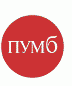  Ліцензія серії АЕ  №294710  від 14.02.2015 р.Україна, м.К иїв 04070, вул. Андріївська, 4  відділ депозитарної діяльності - тел./ 044/231-70-89, 231-71-84, 231-71-80www.pumb.uaДоговору про обслуговування зберігачем активів ІСІ №_________ від_____XЗаяви про приєднання до Договору про обслуговування  рахунку у цінних паперах   вих. №_______ від ________ XАнкети рахунку у цінних паперах юридичної особи  вих. №______________ від ___________XАнкети розпорядника рахунку   вих. №______________ від ____________XКартки із зразками  підписів та відбитка печатки( у разі наявності)XКопії паспорта та копія реєстраційного номера облікової картки платника податків розпорядника рахунку XВиписка з Єдиного державного реєстру юридичних осіб та фізичних осіб- підприємців та громадських формувань (з відомостями про КУА)ХКопії зареєстрованого установчого документа КУА або установчий документ КУА, оприлюднений в Єдиному державному реєстрі юридичних осіб, фізичних осіб-підприємців та громадських формуваньХКопії свідоцтва про внесення ПІФ, КІФ до Єдиного державного реєстру інститутів спільного інвестуванняXКопії ліцензії на провадження професійної діяльності на ринку цінних паперів - діяльності з управління активами інституційних інвесторів (діяльності з управління активами)XКопії документів, що підтверджують призначення на посаду осіб, що мають право діяти від імені КУА без довіреностіДовіреності розпорядника рахунку в цінних паперах вих. №______________ від ____________Копії зареєстрованого регламенту ПІФ (подається у разі укладання договору про обслуговування зберігачем активів ІСІ)Переліку пов'язаних осіб КІФ, засвідчений КУА (подається у разі укладання договору про обслуговування зберігачем активів ІСІ)XОригінала або копії документа, що містить інформацію щодо реквізитів банку, в якому відкрито поточний рахунок  КУА для ПІФ.XАнкети (опитувальника) клієнта – юридичної особи (КУА)Інше______________________________________________________________________________З Внутрішніми документами  Депозитарної установи  щодо здійснення депозитарної діяльності ознайомлені. Депонент  бере на себе відповідальність за достовірність інформації, що міститься в заяві та наданих документах.                                                                  підпис                                           М.П.Відмітки депозитарної установиЗ Внутрішніми документами  Депозитарної установи  щодо здійснення депозитарної діяльності ознайомлені. Депонент  бере на себе відповідальність за достовірність інформації, що міститься в заяві та наданих документах.                                                                  підпис                                           М.П.Відмітки депозитарної установиЗ Внутрішніми документами  Депозитарної установи  щодо здійснення депозитарної діяльності ознайомлені. Депонент  бере на себе відповідальність за достовірність інформації, що міститься в заяві та наданих документах.                                                                  підпис                                           М.П.Відмітки депозитарної установиЕДРПОУ 14282829, МДО 300517Україна, м. Київ 04070, вул. Андріївська, 4  Ліцензія серії АЕ №294710 від 14.02.2015 року  відділ депозитарної діяльності - тел./ 044/231-70-89, 231-71-84, 231-71-80www.pumb.uaАнкета рахунку у цінних паперахюридичної особивих. №____ від ЧЧ.ММ.РР.Повне найменування1. 1. Скорочене найменування 2. 2. Скорочене найменування англійською мовою3. 3. Код реєстрації юридичної особи4. ЄДРПОУ / КодЗа наявністюЄДРІСІКраїна реєстрації5.5.Місцезнаходження6.6.Поштова адреса7.7.Телефон, факс, e-mail(в т.ч. для отримання повідомлення від акціонерного товариства)8.8.Керуючий рахунком10. Найменування                                    За наявністюЄДРПОУ Поточний/ інвестиційний рахунок(в т.ч. для отримання доходу за ЦП)11. №Код БанкуНайменування Банку12.ЄДРПОУРозпорядники рахунком у цінних паперах Розпорядники рахунком у цінних паперах Розпорядники рахунком у цінних паперах Розпорядники рахунком у цінних паперах Розпорядники рахунком у цінних паперах Розпорядники рахунком у цінних паперах ПІБ13.1 13.1 13.1 13.1 13.1 ПІБ13.2. 13.2. 13.2. 13.2. 13.2. ………………наявність печаткинаявність печаткинаявність печаткиТАКХНІАнкету підписав      П.І.Б.______________________________№ та дата реєстрації __________ від_________  Підпис виконавця____________№ та дата операції__________ від_________  Підпис виконавця____________ЕДРПОУ 14282829, МДО 300517Україна, м. Київ 04070, вул. Андріївська, 4  Ліцензія серії АЕ №294710 від 14.02.2015 року  відділ депозитарної діяльності - тел./ 044/231-70-89, 231-71-84, 231-71-80www.pumb.uaАнкета розпорядника рахунком у цінних паперах №____  ЧЧ.ММ.РР.ДЕПОНЕНТДЕПОНЕНТДЕПОНЕНТДЕПОНЕНТДЕПОНЕНТДепозитарний код рахунку в цінних паперахНайменування/ПІБ власника рахунку у ЦП ІНФОРМАЦІЯ ПРО РОЗПОРЯДНИКАІНФОРМАЦІЯ ПРО РОЗПОРЯДНИКАІНФОРМАЦІЯ ПРО РОЗПОРЯДНИКАІНФОРМАЦІЯ ПРО РОЗПОРЯДНИКАІНФОРМАЦІЯ ПРО РОЗПОРЯДНИКАПІБ1.1.1.1.Громадянство2.2.2.2.Місце проживання3.3.3.3.Дата народження4.4.4.4.Поштова адреса5.5.5.5.Документу, що посвідчує особу6. Вид, серія (за наявності) та номер, ким  виданий документ6. Вид, серія (за наявності) та номер, ким  виданий документ6. Вид, серія (за наявності) та номер, ким  виданий документВід ЧЧ.ММ.РРРеєстрацій номер облікової картки платника податків України(за наявності)7. Реєстрацій номер облікової картки платника податків України7. Реєстрацій номер облікової картки платника податків України7. Реєстрацій номер облікової картки платника податків України7. Реєстрацій номер облікової картки платника податків УкраїниТелефон, e-mail8.                                      ОБОВ’ЯЗКОВО ДЛЯ ЗАПОВНЕННЯ8.                                      ОБОВ’ЯЗКОВО ДЛЯ ЗАПОВНЕННЯ8.                                      ОБОВ’ЯЗКОВО ДЛЯ ЗАПОВНЕННЯ8.                                      ОБОВ’ЯЗКОВО ДЛЯ ЗАПОВНЕННЯДокумент, який підтверджуєповноваження розпорядника9. №, наказ/протокол/довіреність/договір про управління ЦП, тощо9. №, наказ/протокол/довіреність/договір про управління ЦП, тощо9. №, наказ/протокол/довіреність/договір про управління ЦП, тощоВід ЧЧ.ММ.РРОбсяг повноважень10.10.10.10.Термін дії повноважень11. До ЧЧ.ММ.РР11. До ЧЧ.ММ.РР11. До ЧЧ.ММ.РР11. До ЧЧ.ММ.РРАнкету підписав П.І.Б.______________________________№ та дата реєстрації __________ від_________  Підпис виконавця____________№ та дата операції__________ від_________  Підпис виконавця____________ЕДРПОУ 14282829, МДО 300517Україна, м. Київ 04070, вул. Андріївська, 4  Ліцензія серії АЕ №294710 від 14.02.2015 року  відділ депозитарної діяльності - тел./ 044/231-70-89, 231-71-84, 231-71-80www.pumb.uaдепонентДепозитарний код рахунку в  ЦППовне найменування депонентаВідомості про депонентаВідомості про депонентаКод реєстрації юридичної особи, місцезнаходженняКод реєстрації юридичної особи, місцезнаходженняКеруючий рахункомНайменування               За наявністюЄДРПОУ/ІПНПІБПІБЗразок підписуДокумент, який підтверджує повноваження.Термін дії повноваженьДокумент, який підтверджує повноваження.Термін дії повноваженьЗгідно Статуту – безстроковоЗгідно Статуту – безстроковоЗгідно довіреності № ____ від__________ діє до «___» _______ 20___р.Згідно довіреності № ____ від__________ діє до «___» _______ 20___р.«_____» __________________ 20____р.«_____» __________________ 20____р.«_____» __________________ 20____р.МПабо позначка«Печатка відсутня»МПабо позначка«Печатка відсутня»Керівник За умови відсутності керівника у складі розпорядників М.П.                                            ПІБ, підписНотаріальне посвідченняОбов’язкове для юридичних осіб-нерезидентівКерівник За умови відсутності керівника у складі розпорядників М.П.                                            ПІБ, підписНотаріальне посвідченняОбов’язкове для юридичних осіб-нерезидентівКерівник За умови відсутності керівника у складі розпорядників М.П.                                            ПІБ, підписНотаріальне посвідченняОбов’язкове для юридичних осіб-нерезидентівКерівник За умови відсутності керівника у складі розпорядників М.П.                                            ПІБ, підписНотаріальне посвідченняОбов’язкове для юридичних осіб-нерезидентівМПабо позначка«Печатка відсутня»МПабо позначка«Печатка відсутня»Керівник За умови відсутності керівника у складі розпорядників М.П.                                            ПІБ, підписНотаріальне посвідченняОбов’язкове для юридичних осіб-нерезидентівКерівник За умови відсутності керівника у складі розпорядників М.П.                                            ПІБ, підписНотаріальне посвідченняОбов’язкове для юридичних осіб-нерезидентівКерівник За умови відсутності керівника у складі розпорядників М.П.                                            ПІБ, підписНотаріальне посвідченняОбов’язкове для юридичних осіб-нерезидентівКерівник За умови відсутності керівника у складі розпорядників М.П.                                            ПІБ, підписНотаріальне посвідченняОбов’язкове для юридичних осіб-нерезидентівНачальник депозитарного підрозділу Депозитарної установи______________________________№ та дата реєстрації __________ від_________  